Τιμές – Προκαταβολή - Εξόφληση: Η τιμολογιακή πολιτική εξαρτάται από τον χρόνο κράτησης ή/και τις πληρότητες. Συνήθως όσο πιο πολύ γεμίζει μια κρουαζιέρα τόσο αυξάνεται η τιμή. Υπάρχουν όμως και περιπτώσεις προσφορών τον τελευταίο μήνα αν υπάρχουν κενά. Όταν δώσετε προκαταβολή για μια κρουαζιέρα αυτόματα κλειδώνεται η τιμή σας που σημαίνει ότι είτε ανέβει  είτε χαμηλώσει  εσείς θα ταξιδέψετε με την τιμή που γνωρίζατε και για την οποία δώσατε προκαταβολή ή/και εξόφληση. Η τελική απόφαση είναι δική σας!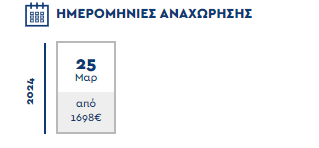 Ημερομηνίες Αναχωρήσεων: Μάρτιος: 25 ΗΜΕΡΑΛΙΜΑΝΙΑΦΙΞΗΑΦΙΞΗΑΝΑΧΩΡΗΣΗΔΕΥΤΕΡΑΑθήνα (Πειραιάς), ΕλλάδαΑθήνα (Πειραιάς), Ελλάδα17:00 pmΤΡΙΤΗΕν ΠλωΕν ΠλωΤΕΤΑΡΤΗΧάιφα, ΙσραήλΧάιφα, Ισραήλ08: 30 am17:00 pmΠΕΜΠΤΗΑσντόντ, ΙσραήλΑσντόντ, Ισραήλ 08:00 amΠΑΡΑΣΚΕΥΗΑσντόντ, ΙσραήλΑσντόντ, Ισραήλ  22:00 pmΣΑΒΒΑΤΟΕν ΠλωΕν ΠλωΚΥΡΙΑΚΗΑλεξάνδρεια, Αίγυπτος Αλεξάνδρεια, Αίγυπτος  02:00 amΔΕΥΤΕΡΑΑλεξάνδρεια, ΑίγυπτοςΑλεξάνδρεια, Αίγυπτος       23:00 pmΤΡΙΤΗΕν Πλω Εν Πλω ΤΕΤΑΡΤΗΈφεσος (Κουσάντασι), ΤουρκίαΈφεσος (Κουσάντασι), Τουρκία07:00 am 16:00 pmΠΕΜΠΤΗΑθήνα (Πειραιάς), ΕλλάδαΑθήνα (Πειραιάς), Ελλάδα        06:00 amΠΑΡΑΣΚΕΥΗΑθήνα (Πειραιάς), ΕλλάδαΑθήνα (Πειραιάς), Ελλάδα